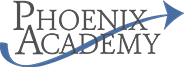 JOB DESCRIPTION   - Part-Time Librarian Job Description Phoenix Academy rated ‘Good’ by Ofsted, seeks a dedicated and experienced Librarian to join its staff. We serve our student body comprising of Year 7 to Year 11. The students come to the library during lunch time and after school using the facility for research and sourcing excellent reading materials. We will have a high volume of fiction and nonfiction lending. Our collection of fiction and academic titles needs reviewing and this challenge along with the wonderful student interactions make us a fascinating place to work. We offer part-time hours 12:30 – 16:30 Monday to Friday during term-time as well as access to a gym and swimming pool. Librarian responsibilities and duties Assist students and teachers with finding reference materials and leisure reading materials when asked  Maintain library inventory and conduct periodic audits of the information on file  Help students navigate the electronic records and periodicals  Create and implement new programs to attract more students into the library Organise external 3 x lunchtime speakers by authors and arrange author signings  Check books and other materials in and out of the library  Implement electronic database and teach students how to use it and its features enabling them to become your library assistants Plan and host book drives on a regular basis in order to increase and modernise the stock Manage the acquisitions of new materials  Keeping the library organised and tidy Chasing and collecting books to be returned Maintaining a quiet environment Librarian skills 2+ years’ experience working in a library - ideally within a school A strong commitment to the safeguarding of children and to uphold the policies of the Academy and the Trust IT literate / experience working with electronic databases of library materials  Experience of working with students  Good organisational and communication skills We are committed to safeguarding and promoting the welfare of children and young people we expect all staff and volunteers to share this commitment. Post are subject to enhanced DBS checks. How to Apply Please complete the Support Staff Application Form and email the completed form to: nick.berman@futureacademies.org The Application Form can also be downloaded by clicking on the link below: https://www.futureacademies.org/attachments/download.asp?file=1175&type=docx The deadline for the application is Wednesday 16 October 2019 at 12.00pm Job Title:  	 Part Time Librarian Location: 	 Phoenix Academy, The Curve, Shepherd’s Bush, London W12 0RQ Working Pattern: Hours from 12.30-16.30 Monday to Friday – Term time only Salary:   	 £9,905 per annum for 20 hour per week 